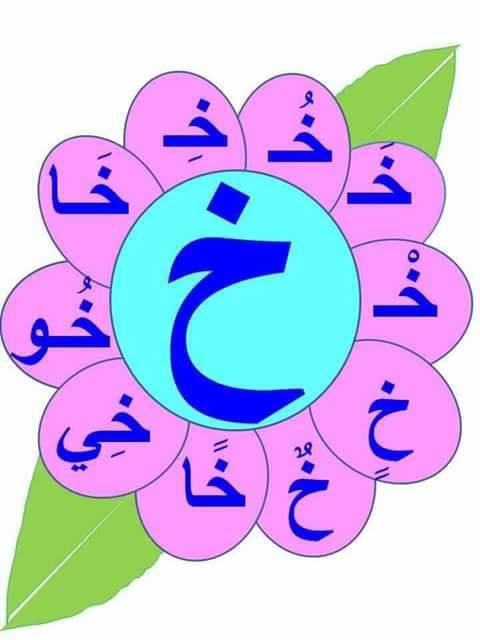 أكتب تاريخ اليوم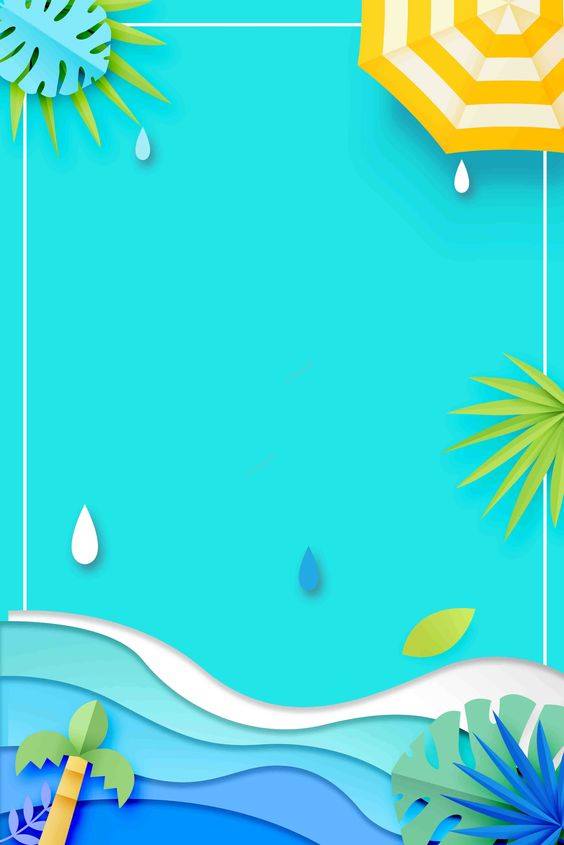 .........................................................                أقرأ و ألون حرف الخاء                            أستخرج الكلمات التي بها حرف الخاء و أكتبها أقرأ و  ألون الكلمات التي بها حرف الخاء         ( +) أكون كلمة و أكتبها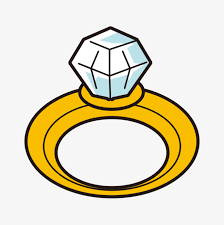 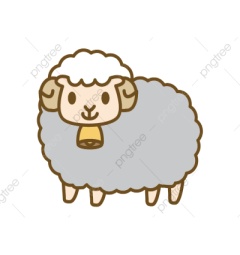      أرتب كلمات التمرين  (+)  و أكتبها 3 مرات................................................................................................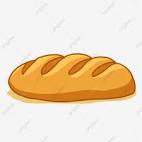 ..............................................................................................................................................................................................ـضـَ  - أَخْـ  - رًا....................خـَ  - فُ  - اَلْـ  -ـرُو........................كَــ   -  ـلَ    -  أَ....................ــشْــ  - عُـــ  -    ـبًأ........................خريفشتاءالخميسخروفخلخالالجمعةجبلحذاءخسّ